Wedstrijdformulier fietszoektocht 2020Formulier in brievenbus te steken tot en met zondag 23 augustus!(het bestuur mag deelnemen aan deze zoektocht, maar niet deelnemen aan de wedstrijd!)Naam Gildelid:                                                         Tel:Zoektocht afgelegd op datum: Wij vonden deze zoektocht (1 slecht - 5 matig - 10 zéér goed):Oplossingen:Vraag 1:Vraag 2:Vraag 3:Vraag 4:Vraag 5:Vraag 6:Vraag 7:Vraag 8:Vraag 9:Vraag 10:Vraag 11:Vraag 12:Vraag 13:Vraag 14:Vraag 15:Vraag 16:Vraag 17:Vraag 18:Schiftingsvraag 19 (140 Gazette’s):Schiftingsvraag 20  (leeftijd van de 4 organisatoren samen):Organisatoren: Sigrid, René, Koen en ErwinRoute en vragen fietszoektocht 2020Vertrek aan ons clublokaal Veldeken 2 , Doorslaar.U  rijdt richting kapel, Doorslaardorp, Kerk van Doorslaar.***1*** Hoeveel inwoners van Doorslaar zijn door de Grote Oorlog gestorven voor de wapenstilstand in 1918 en worden herdacht op de plaat aan de kerk van Doorslaar? ***2*** Van welke voetbalploeg waren de uitbaters van ’t Smisken blijkbaar vooral fan? Dit waren de eerste 2 vraagjes , een opwarmertje dus. Zorg dat deze al zeker juist zijn. Lees de vragen aandachtig aub.U rijdt de kerk voorbij tot het einde van Doorslaardorp. U slaat links af , de Doorslaarstraat in en gaat na 100m rechtsaf, Oude Tramroute in.U rijdt op de Oude  Tramroute tot het einde,u rijdt dan achtereenvolgend op een verharde,een onverharde en terug een verharde weg , en gaat daar rechtsaf de Rechtstraat in. Na 100 meter  slaat u linksaf , de Vossendam in.U volgt de Vossendam tot het einde en slaat rechtsaf de Olentgracht in.U rijdt geruime tijd op de Olentgracht. U rijdt de Kruisstraat over en volgt de Olentgracht tot Eksaarde.***3*** Welke grondsoort vinden we op de velden rond de Olentgracht ?***4*** Wanneer werden de pompstations langs de Olengracht opgericht ? ***5*** Welke Vlaamse reeks werd hier in 1985 opgenomen ? Ook ter hoogte van de Vleermuizendreef gaat u rechtdoor op de onverharde OlentgrachtU rijdt nu over de twee vee- of wildroosters in de onverharde weg.100 m voorbij deze roosters gaat u links op de T- kruising. U rijdt nu over 2 brugjes en op het einde van de weg gaat u op de T- kruising rechts. ***6***Over welke rivier zijn we gereden via het 2de brugje? ( Parate kennis vraag)***7***In welke jaren werden het eerste en tweede pompgemaal opgericht ?***8*** Wat, op 31 januari 1953 ,kan de aanleiding geweest zijn van de oprichting van het tweede pompgemaal ? ( Parate kennis vraag)U rijdt (langs een pompgemaal) tot het einde van de weg. U rijdt nu links op het fietspad van de Eksaarde Dam richting Moerbeke.U volgt het fietspad richting Moerbeke tot aan de met rood gemarkeerde oversteekplaats voor fietsers. Daar steekt u de weg over en volgt het fietspad richting Eksaarde.We steken de Muylaertstraat over en volgen het Spoorwegpad tot in  Eksaardedorp.***9***Hoe noemt het Cafeetje links van het Spoorwegpad aan de  Muylaertstraat?Aan Eksaardedorp slaat u linksaf , richting kerk Eksaarde.***10*** Hoeveel gesneuvelden en opgeëisten worden met foto afgebeeld op het monument van de grote oorlog aan de kerk van Eksaarde ? ( Bekijk ook eens de klederdracht van goed 100 jaar terug)Voorbij de kerk gaat Eksaardedorp over in Oosteindeken. U volgt deze weg nog 1 km.Bekijk ook de mooie kruisweg met de 14 staties links van de weg, die van de kerk naar de kruiskapel leidt.Voorbij het bord einde Eksaarde slaat u links af op de splitsing richting Kruiskapel ( zie pijl) U rijdt nu in de  Ramstraat. U volgt dus ook de Kruisweg. Mocht het opschrift , op het kapelletje bij statie 10 u op vreemde ideeën brengen, gelieve die niet uit te werken op uw fietsgezel.Bij De Farm kan u van 14 tot 21u ambachtelijk hoeveijs en/of een drankje kopen ter afkoeling .Aan statie 11 gaat u linksaf in de Kruiskapeldreef.***11***In welke jaren werden de huidige kruiswegstaties gebouwd?***12***In welk jaar zouden de “Twee Miraculeuze Kruisen “ gevonden zijn ? Op het einde van de Kruiskapeldreef ,ter hoogte van de Kruiskapel slaan we linksaf. Dat is het wegje net voorbij de picknick bank en voor het groene bord “ Reservaatpercelen De Linie “ en dus fietsknooppunt 80 volgen .Op de eerste T slaat u linksaf fietsknooppunt bordje 80 volgen.Op de tweede T slaat u rechtsaf fietsknoop bordje 80 volgen.***13*** Hoe noemt het gehucht van Eksaarde met de mooie vijver waar jullie door fietsen ?Op het einde van de kreupelhoutstapeling aan het dennenbos met het rode bord “ Privaat Domein “  rechts van het pad gaat u rechtdoor. Hier volg je het bordje 80 NIET meer .Opgelet !!! Prikkeldraad links van het pad !!!We komen nu van het pad op een 4-weegse van verharde en onverharde wegen. U neemt de 2de weg van rechts en volgt nu terug het fietsknooppunt bordje 80.U volgt dit onverharde pad tot het Spoorwegpad. U passeert aan uw linkerhand   de tennis en voetbalvelden van Eksaarde.Hier gaat u rechtsaf op het Spoorwegpad tot aan de oversteekplaats voor fietsers.U steekt over en gaat  rechtsaf op het fietspad richting Moerbeke.Voor de ijzeren brug slaat u linksaf op het Jaagpad langs de Moervaart richting Wachtebeke.***14***Wat is het adresopschrift op de gevel, aan de waterkant, van het oude gemeenteschooltje te Moerbeke ?***15***In welk jaar werd de watertoren (donjontype) met de vliegende draak op het dak gebouwd?Wisten jullie dat de Vapeurbrug op de spoorlijn, die tussen 1867 en 1971 Lokeren met Zelzate verbond en later tot 2007 werd gebruikt om suikerbieten naar de suikerfabriek van  Moerbeke te vervoeren, sinds 2001 een beschermd monument is . De naam verwijst naar de stoomtreinen die hier bijna 100 jaar reden en hier water bijtankten.We rijden verder langs het jaagpad .***16***U komt nu voorbij het mooiste plekje van  Moerbeke .Hoe noemt deze dreef en in welk jaar verkozen de inwoners van Moerbeke deze plek tot het mooiste plekje van Moerbeke?U rijdtop de Terwesttragel en voorbij de Terwestbrug richting Wachtebeke.U rijdt steeds verder langs de Moervaart. Op het eerste kruispunt gaat u naar links richting Eksaarde, Puyenbroek. U volgt nu Knooppuntroute 84.Op het einde komt u in de bocht op de Ninovelaan uit. U steekt de weg over en volgt het fietspad naar links richting Eksaarde.U rijdt een golfterrein ,een zwembad en een trialparcours aan uw rechtse hand voorbij.***17***In welke periode van het jaar mag er tussen Stenenbrug en de Eksaardedam, omwille van broedseizoen, niet gevaren worden ?U  rijdt over Stenenbrug (over de Zuidlede) .Na 100 meter steekt u de weg over om het fietspad te kunnen volgen.Na een paar 100meter het fietspad gevolgd te hebben slaat u linksaf in de Oudendam richting Eksaarde.U volgt nu de Oudendam en rijdt de Olentgracht aan uw linkerhand voorbij. Dus nu niet richting Eksaarde.U komt op de Rechtstraat uit. Steek de straat over en volg het fietspad naar links, richting Eksaarde.Na enkele 100 meter neemt u terug de Oude Tramroute aan uw rechterhand, richting Doorslaer Lokeren200 Meter voorbij de rode afrastering slaat u rechts af. U verlaat nu de Oude Tramroute en rijdt op een verharde weg richting Hoekstraat. !!!!!!! GEVAAR !!!!!!Op de T steekt u de weg over en volgt het fietspad in de Hoekstraat naar links richting Zeveneken.U rijdt Doorslaarstraat voorbij.Net voorbij het bord bebouwde kom Zeveneken slaat u links af richting Doorslaar.We rijden de Kaaswinkeldreef tot het einde.***18***Aan welke bekende voedselcombinatie moet je gaan denken als je in de Kaaswinkeldreef naar het perceel , links van de weg, na de scherpe S-bocht en dan net na de weidestal, kijkt ?Op de T slaat u recht af richting onze startplaats, Veldeken 2 Met ons fietszoektochtje willen we jullie vooral laten genieten van de mooie plekjes in onze omgeving.We willen jullie ook een opfrissing geven van onze plaatselijke geschiedenis. Voor sommige is het mogelijks zelfs een kennismaking met onbekende zaken daaruit.   Jullie zullen ook mooie plekjes zien om eens te pauzeren, bij te praten of iets te nuttigen. Al genietend met hier en daar een vrolijke noot zal dit tochtje van minder dan 30 km vast bijdragen tot onze gezondheid en tot een kleine herontdekking van ons gezellig Gildegevoel. Alvast bedankt voor jullie deelname. Hopelijk mogen we jullie begroeten op de proclamatie op 30 augustus.De eersten van de wedstrijd worden uitgenodigd om hun prijs in ontvangst te nemen.Veel plezier en gezonde groeten De voorbereiders: Sigrid, René, Koen en Erwin.***19*** hoeveel deelname formulieren kregen we binnen ? ***20*** hoeveel bedraagt de leeftijd, in jaren opgeteld, op 23 augustus 2020, van de vier voorbereiders van dit fietstochtje  ? 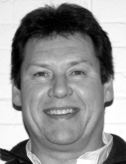 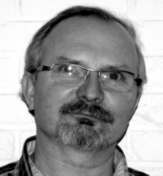 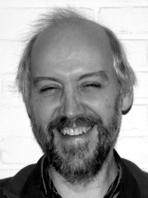 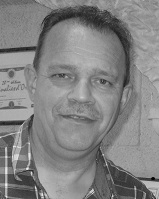 